Дидактическая игра «Именные ордена и медали».(для детей старшего возраста)Автор – Тохтиева Виктория ОлеговнаДолжность – ВоспитательУчреждение  – «МДОУ «Детский сад «Буратино»Цель: Закрепить умение ориентироваться на плоскости, листе.Задачи: Развивать внимание, восприятие, любознательность.Дать знания о вкладе великих людей в развитие науки и культуры нашей страны.Воспитывать нравственно патриотические чувства.Предварительная работа:Просмотр презентаций, рассказ биографии великих людей, поиск информации о медалях, орденах (история создания, за какие заслуги их вручают)Правила игры:1. Игроки берут детали и выкладывают изображение по образцу. Рассказывают,  кто изображен на ордене, за какие заслуги его  вручают.2. Командное. Члены команды берут по одному фрагменту ордена и выкладывают изображение. Чья команда быстрее составила орден – победила.3. Игроки могут выкладывать изображение вдвоем. Развиваем дружеские отношения в коллективе, взаимопомощь.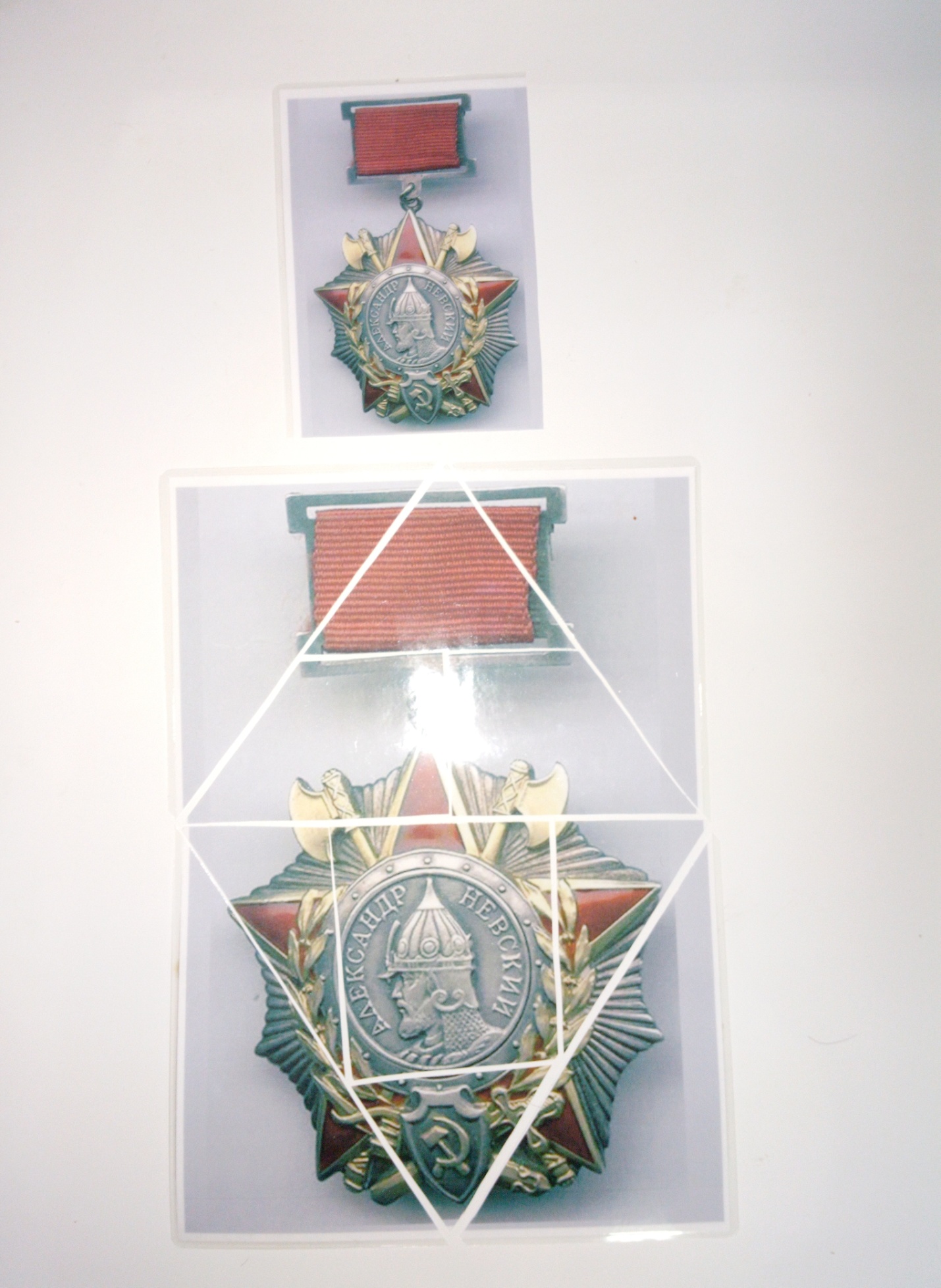 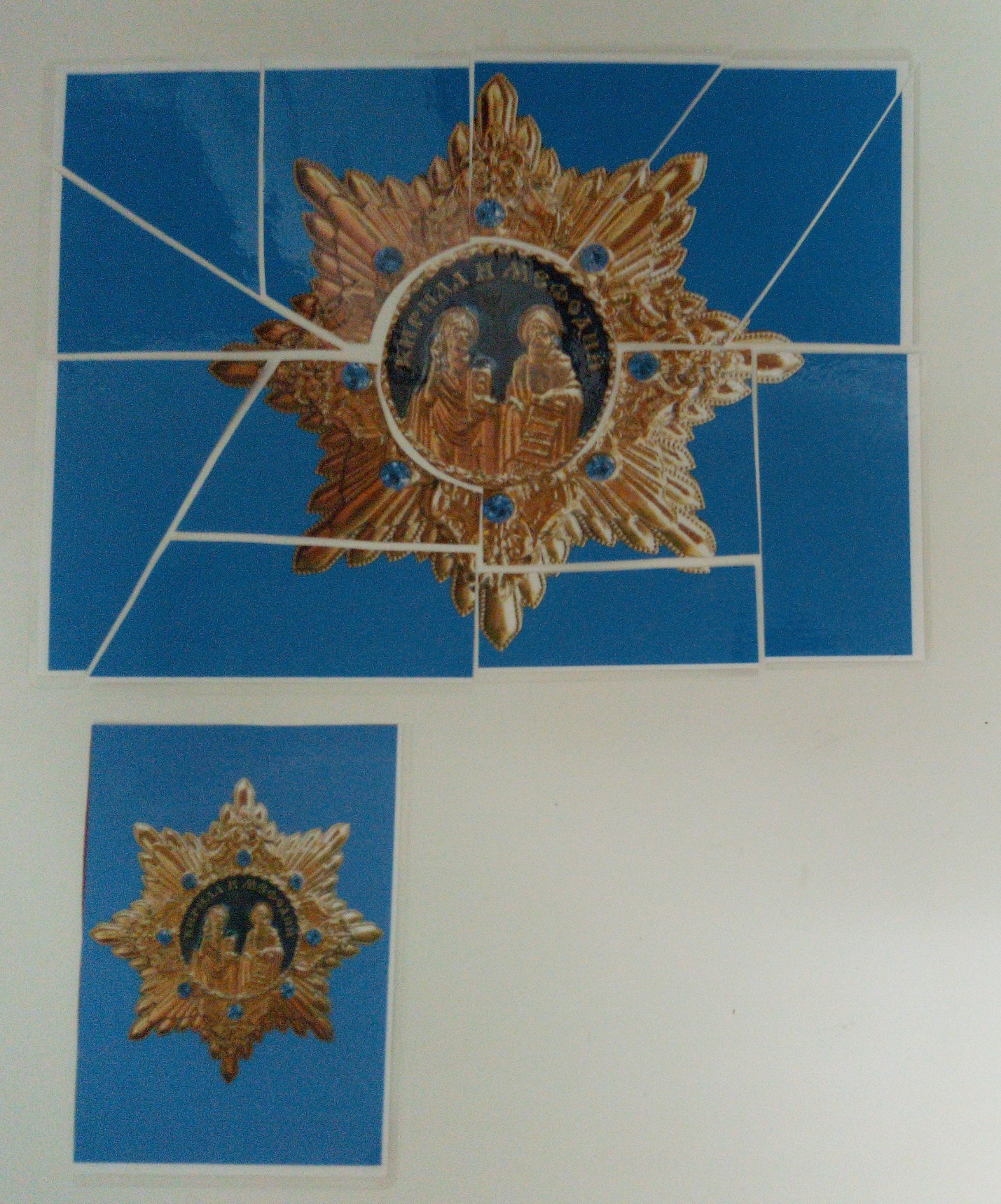 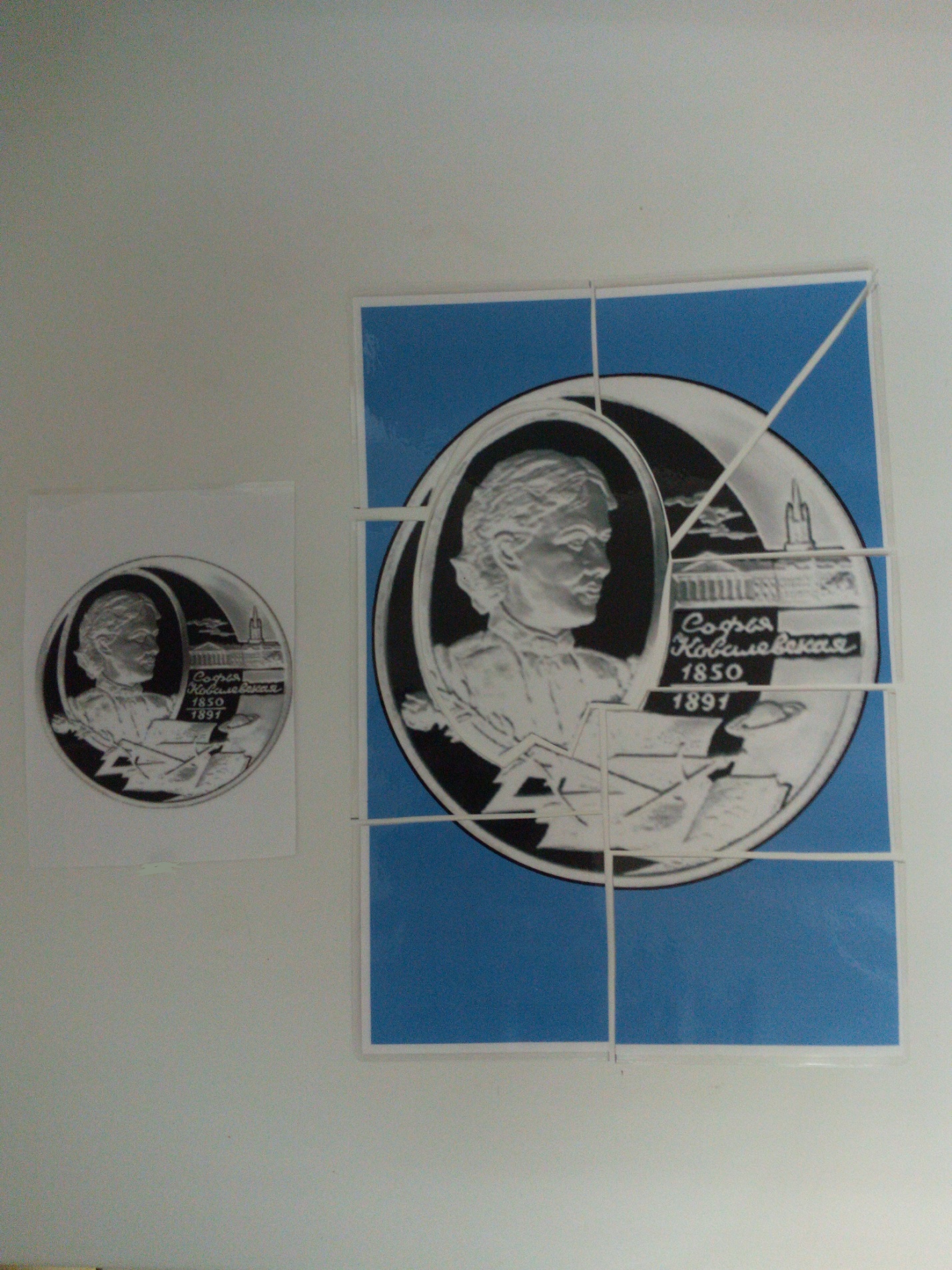 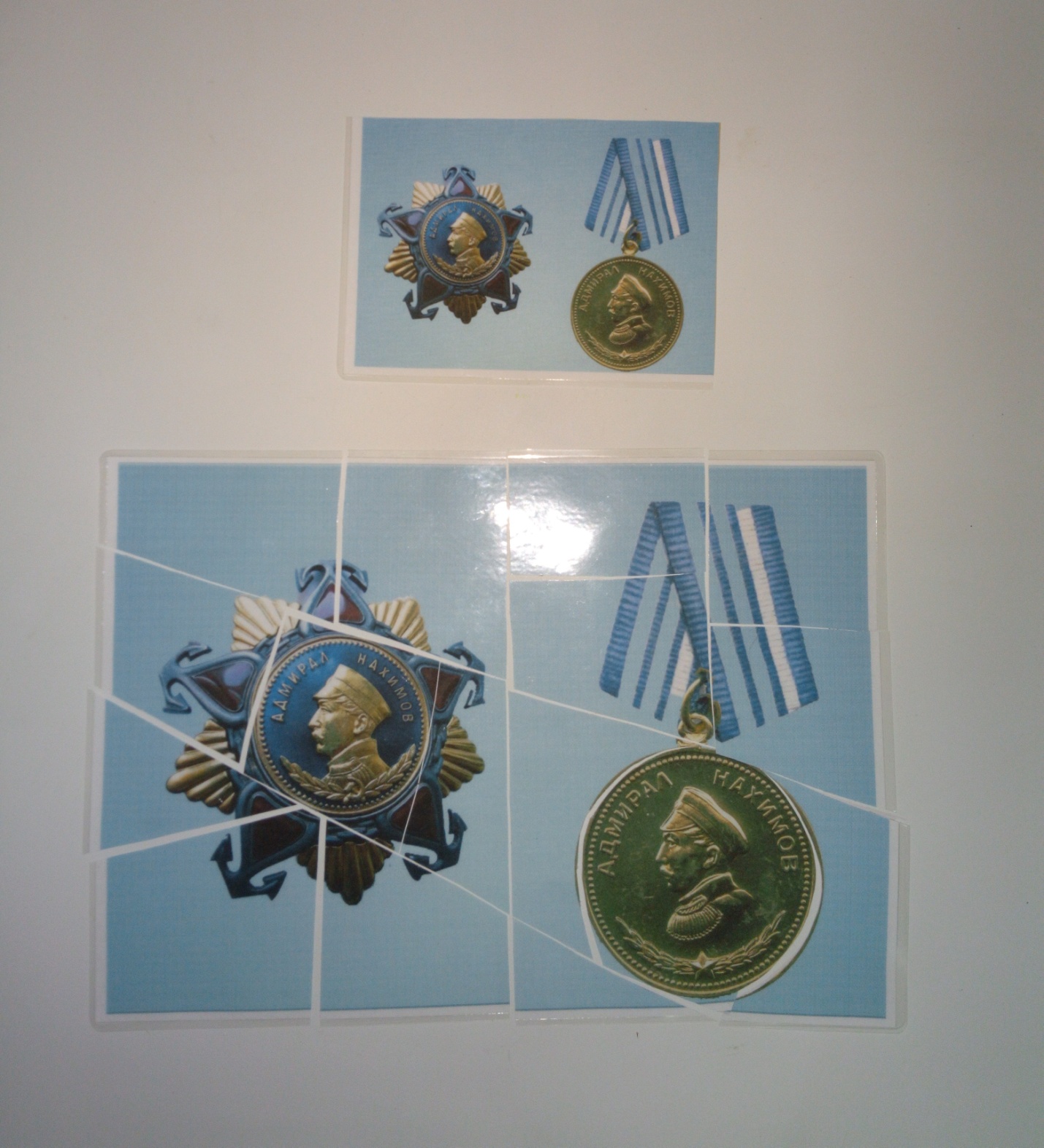 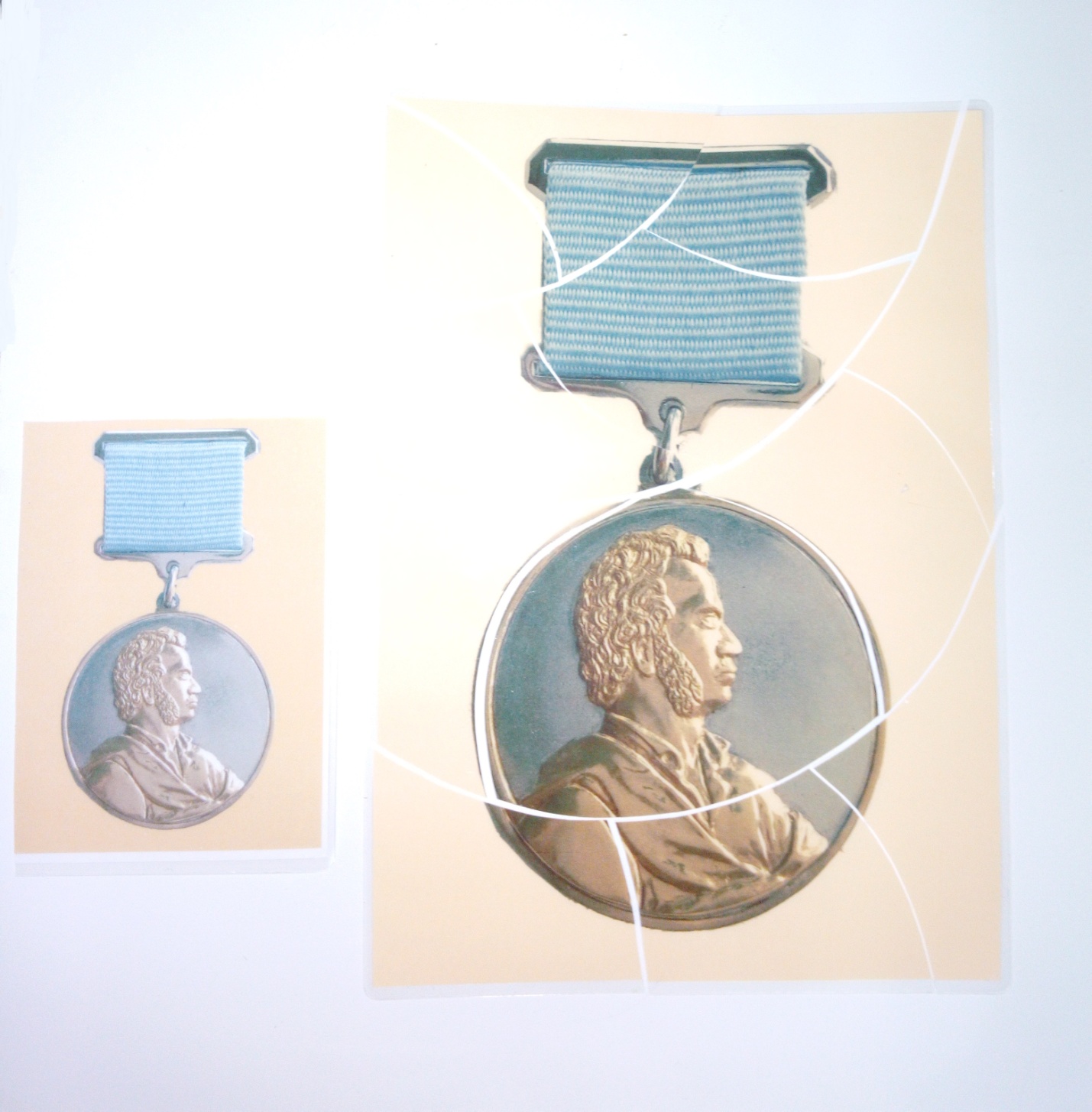 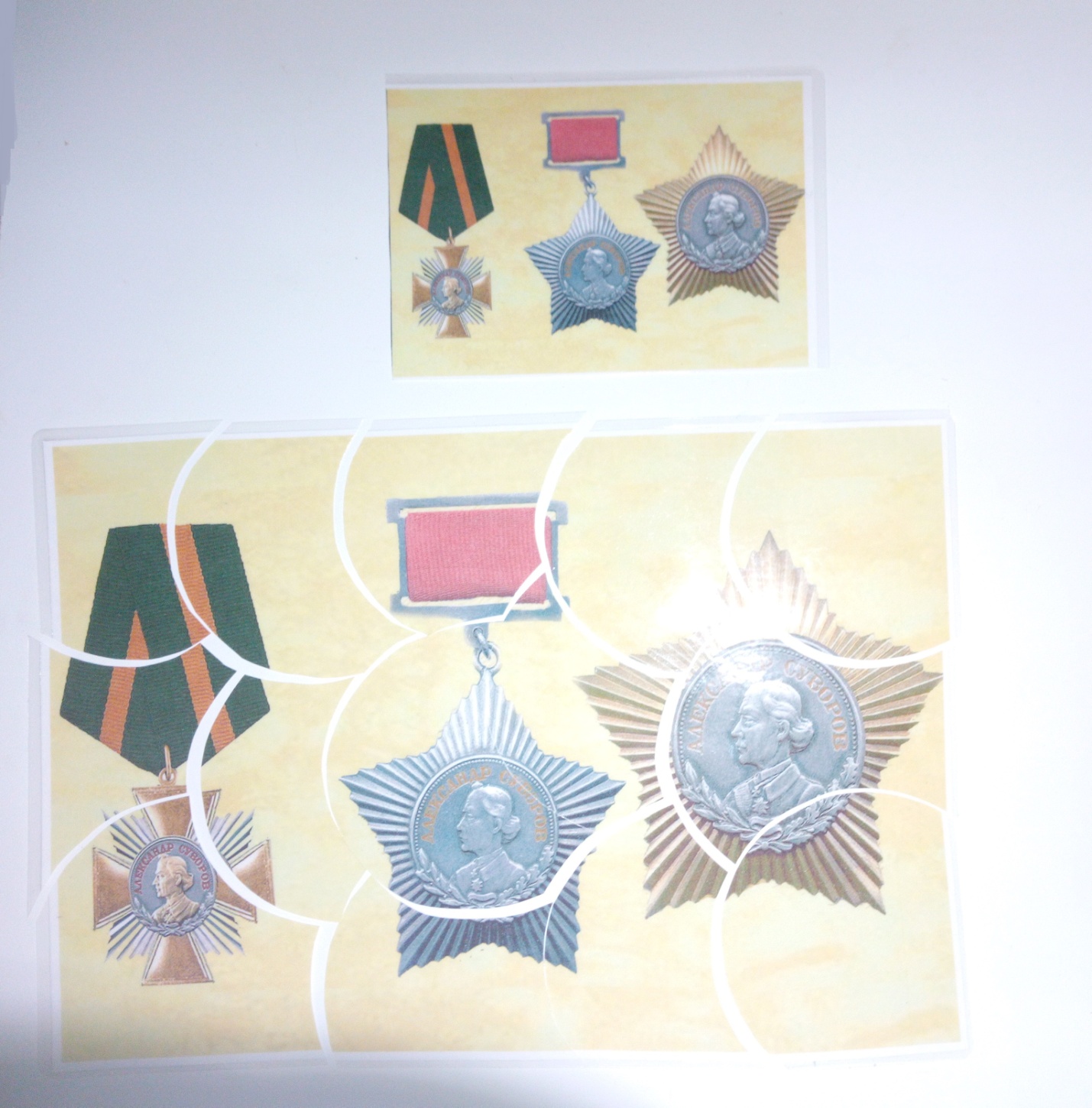 